Інформаційний лист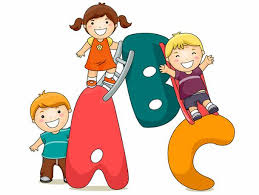 Шановні колеги!Запрошуємо Вас до участі у Регіональному науково-практичному семінарі «Особливості впровадження інтерактивної технології при вивченні іноземної мови у початковій школі», який відбудеться 24 травня 2017 року на базі науково-дослідної лабораторії «Проблеми сільської початкової школи» Уманського державного педагогічного університету імені Павла Тичини.Реєстрація учасників 24 травня о 12.00 год. у головному корпусі університету, ауд. 217 (лабораторія «Проблеми сільської початкової школи). Питання для обговорення: 1. Що таке інтеракція і навіщо вона потрібні у навчанні іноземної мови у початковій школі. 2. Виховний та розвиваючий потенціал інтерактивної технології навчання іноземної мови молодших школярів. 3. Методика інтерактивного уроку з іноземної мови на початковій ступені. 4. Потенціал інтерактивної технології у позакласній роботі з іноземної мови у початковій школі.Додаткову інформацію можна отримати за телефонами:096 901 16 61 – Гарачук Тетяна Володимирівна (кандидат педагогічних наук, старший викладач кафедри фахових методик та інноваційних технологій у початковій школі УДПУ імені Павла Тичини), 097 480 93 88 – Загоруйко Наталія Павлівна (лаборант науково-дослідної лабораторії «Проблеми сільської початкової школи» УДПУ імені Павла Тичини).Оргкомітет